Publicado en  el 19/05/2015 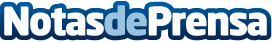 La SGAE y VEGAP suscriben un acuerdo de colaboraciónDatos de contacto:Nota de prensa publicada en: https://www.notasdeprensa.es/la-sgae-y-vegap-suscriben-un-acuerdo-de_1 Categorias: Música http://www.notasdeprensa.es